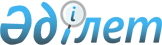 О внесении изменений в постановление Правительства Республики Казахстан от 21 июня 1999 года № 813
					
			Утративший силу
			
			
		
					Постановление Правительства Республики Казахстан от 24 декабря 2008 года № 1238. Утратило силу постановлением Правительства Республики Казахстан от 15 сентября 2017 года № 560
      Сноска. Утратило силу постановлением Правительства РК от 15.09.2017 № 560.
      Правительство Республики Казахстан ПОСТАНОВЛЯЕТ: 
      1. Внести в постановление Правительства Республики Казахстан от 21 июня 1999 года № 813 "О создании Межведомственной комиссии по возврату и реструктуризации кредитов, выданных из республиканского бюджета, а также средств, отвлеченных из республиканского бюджета в рамках гарантированных государством займов" следующие изменения: 
      ввести в состав Межведомственной комиссии по возврату и реструктуризации кредитов, выданных из республиканского бюджета, а также средств, отвлеченных из республиканского бюджета в рамках гарантированных государством займов, утвержденный указанным постановлением: 
      Даленова                   - вице-министра финансов Республики 
      Руслана Ерболатовича         Казахстан, заместителем председателя 
      Тенизбаеву                 - заместителя директора Департамента 
      Алтын Тенизбаевну            государственного заимствования 
                                   Министерства финансов Республики 
                                   Казахстан, секретарем 
      Нургалиева                 - секретаря Комитета по финансам и 
      Жакая Жубаевича              бюджету Сената Парламента Республики 
                                   Казахстан (по согласованию) 
      Сарсенкулова               - члена Комитета по финансам и бюджету 
      Жансеита                     Сената Парламента Республики Казахстан 
                                   (по согласованию) 
      Джазина                    - члена Комитета по финансам и бюджету 
      Аманжола                     Мажилиса Парламента Республики 
                                   Казахстан (по согласованию) 
      Мамытбекова                - вице-министра индустрии и торговли 
      Едиля Куламкадыровича        Республики Казахстан 
      Оразаева                   - вице-министра сельского хозяйства 
      Марата Аблахатовича          Республики Казахстан 
      Кабикенова                 - заведующего сектором по мониторингу 
      Арыстана Кенжетаевича        экономической политики Отдела 
                                   социально-экономического мониторинга 
                                   Администрации Президента Республики 
                                   Казахстан (по согласованию) 
      Имашева                    - директора Департамента финансов 
      Данияра Маратовича           Министерства транспорта и коммуникаций 
                                   Республики Казахстан 
      Жумабаева                  - заместителя начальника Департамента по 
      Нурлана Амзебаевича          раскрытию и предупреждению дел о 
                                   коррупции Агентства Республики 
                                   Казахстан по борьбе с экономической и 
                                   коррупционной преступностью 
                                   (финансовая полиция) (по согласованию) 
      Жамаубаева                 - директора Департамента координации 
      Ерулана Кенжебековича        Национального Банка Республики 
                                   Казахстан (по согласованию) 
      Ескалиева                  - вице-президента акционерного общества 
      Гали Нажимеденовича          "Банк Развития Казахстана" (по 
                                   согласованию) 
      Бакбергена                 - заместителя председателя Правления 
      Даулета Бакбергеновича       акционерного общества "Фонд развития 
                                   предпринимательства "Даму" (по 
                                   согласованию) 
            в строке: 
      "Кипшаков                  - исполняющий обязанности заместителя 
      Аргын Мыктыбаевич            председателя Налогового комитета 
                                   Министерства финансов Республики 
                                   Казахстан" 
            слова "исполняющий обязанности заместителя" заменить словом "заместитель"; 
            в строке: 
      "Азимова                   - директор Департамента международного 
      Эльвира Абилхасимовна        права, защиты имущественных прав 
                                   государства, договоров и претензионно- 
                                   исковой работы Министерства юстиции 
                                   Республики Казахстан" 
      слова "директор Департамента международного права, защиты имущественных прав государства, договоров и претензионно-исковой работы" заменить словами "директор Департамента международного права и защиты имущественных прав государства"; 
      вывести из указанного состава: Ергожина Даулета Едиловича, Гусинского Александра Владимировича, Какишева Жандарбека Шамильевича, Сыздыкова Тито Уахаповича, Аблезова Карибая Тлеубергеновича, Айтжанова Дулата Нулиевича, Ботаканову Толганай Серикбаевну, Магзумова Руслана Капызовича, Алибекова Ерлана Есмухановича, Таджиякова Бисенгали Шамгалиевича, Рахимова Сейткали Сайлаубаевича, Ниетбаева Нурлана Кадыровича, Жумагали Шалхар Болатулы. 
      2. Настоящее постановление вводится в действие со дня подписания. 
					© 2012. РГП на ПХВ «Институт законодательства и правовой информации Республики Казахстан» Министерства юстиции Республики Казахстан
				
Премьер-Министр
Республики Казахстан
К. Масимов